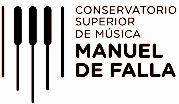                            PLANES DE ESTUDIO 20151                                                  PROFESORADO DE EDUCACIÓN SUPERIOR EN MÚSICA CON ORIENTACIÓN EN MÚSICA POPULAR ARGENTINA                                                  PROFESORADO DE EDUCACIÓN SUPERIOR EN MÚSICA CON ORIENTACIÓN EN MÚSICA POPULAR ARGENTINA                                                  PROFESORADO DE EDUCACIÓN SUPERIOR EN MÚSICA CON ORIENTACIÓN EN MÚSICA POPULAR ARGENTINA                                                  PROFESORADO DE EDUCACIÓN SUPERIOR EN MÚSICA CON ORIENTACIÓN EN MÚSICA POPULAR ARGENTINA                                                  PROFESORADO DE EDUCACIÓN SUPERIOR EN MÚSICA CON ORIENTACIÓN EN MÚSICA POPULAR ARGENTINA                                                  PROFESORADO DE EDUCACIÓN SUPERIOR EN MÚSICA CON ORIENTACIÓN EN MÚSICA POPULAR ARGENTINA                                                  PROFESORADO DE EDUCACIÓN SUPERIOR EN MÚSICA CON ORIENTACIÓN EN MÚSICA POPULAR ARGENTINA                                                  PROFESORADO DE EDUCACIÓN SUPERIOR EN MÚSICA CON ORIENTACIÓN EN MÚSICA POPULAR ARGENTINA                                                  PROFESORADO DE EDUCACIÓN SUPERIOR EN MÚSICA CON ORIENTACIÓN EN MÚSICA POPULAR ARGENTINA                                                  PROFESORADO DE EDUCACIÓN SUPERIOR EN MÚSICA CON ORIENTACIÓN EN MÚSICA POPULAR ARGENTINA                                                  PROFESORADO DE EDUCACIÓN SUPERIOR EN MÚSICA CON ORIENTACIÓN EN MÚSICA POPULAR ARGENTINA                                                  PROFESORADO DE EDUCACIÓN SUPERIOR EN MÚSICA CON ORIENTACIÓN EN MÚSICA POPULAR ARGENTINA                                                  PROFESORADO DE EDUCACIÓN SUPERIOR EN MÚSICA CON ORIENTACIÓN EN MÚSICA POPULAR ARGENTINA                                                  PROFESORADO DE EDUCACIÓN SUPERIOR EN MÚSICA CON ORIENTACIÓN EN MÚSICA POPULAR ARGENTINA                                                  PROFESORADO DE EDUCACIÓN SUPERIOR EN MÚSICA CON ORIENTACIÓN EN MÚSICA POPULAR ARGENTINA                                                  PROFESORADO DE EDUCACIÓN SUPERIOR EN MÚSICA CON ORIENTACIÓN EN MÚSICA POPULAR ARGENTINA                                                  PROFESORADO DE EDUCACIÓN SUPERIOR EN MÚSICA CON ORIENTACIÓN EN MÚSICA POPULAR ARGENTINA                                                  PROFESORADO DE EDUCACIÓN SUPERIOR EN MÚSICA CON ORIENTACIÓN EN MÚSICA POPULAR ARGENTINA                                                  PROFESORADO DE EDUCACIÓN SUPERIOR EN MÚSICA CON ORIENTACIÓN EN MÚSICA POPULAR ARGENTINA                                                  PROFESORADO DE EDUCACIÓN SUPERIOR EN MÚSICA CON ORIENTACIÓN EN MÚSICA POPULAR ARGENTINAAÑCAMPO FORMACIÓN GENERALCAMPO FORMACIÓN GENERALCAMPO FORMACIÓN GENERALCAMPO FORMACIÓN GENERALCAMPO FORMACIÓN GENERALCAMPO FORMACIÓN ESPECÍFICACAMPO FORMACIÓN ESPECÍFICACAMPO FORMACIÓN ESPECÍFICACAMPO FORMACIÓN ESPECÍFICACAMPO FORMACIÓN ESPECÍFICACAMPO FORMACIÓN ESPECÍFICACAMPO FORMACIÓN ESPECÍFICACAMPO FORMACIÓN ESPECÍFICACAMPO FORMACIÓN ESPECÍFICACAMPO FORMACIÓN ESPECÍFICACAMPO FORMACIÓN ESPECÍFICACAMPO FORMACIÓN ESPECÍFICACAMPO FORMACIÓN ESPECÍFICACAMPO FORMACIÓN ESPECÍFICACAMPO DE LA FORMACIÓN EN LAS PRÁCTICAS PEDAGÓGICASCAMPO DE LA FORMACIÓN EN LAS PRÁCTICAS PEDAGÓGICASAÑCAMPO FORMACIÓN GENERALCAMPO FORMACIÓN GENERALCAMPO FORMACIÓN GENERALCAMPO FORMACIÓN GENERALCAMPO FORMACIÓN GENERALBLOQUE 1BLOQUE 1BLOQUE 1BLOQUE 2BLOQUE 2BLOQUE 2BLOQUE 2BLOQUE 2BLOQUE 2BLOQUE 2BLOQUE 3BLOQUE 4BLOQUE 4BLOQUE 4BLOQUE 5CAMPO DE LA FORMACIÓN EN LAS PRÁCTICAS PEDAGÓGICASCAMPO DE LA FORMACIÓN EN LAS PRÁCTICAS PEDAGÓGICASO STécnicas y Procedimientos de Composición y AnálisisTécnicas y Procedimientos de Composición y AnálisisTécnicas y Procedimientos de Composición y AnálisisTécnicas y Recursos propios de la OrientaciónTécnicas y Recursos propios de la OrientaciónTécnicas y Recursos propios de la OrientaciónTécnicas y Recursos propios de la OrientaciónTécnicas y Recursos propios de la OrientaciónTécnicas y Recursos propios de la OrientaciónTécnicas y Recursos propios de la OrientaciónPerspectivas Históricas y TransculturalesFormación en la Especialidad ProfesionalFormación en la Especialidad ProfesionalFormación en la Especialidad ProfesionalDidáctica de la Música y Sujetos del NivelPrácticas y Residencia PedagógicaPrácticas y Residencia Pedagógica1°PedagogíaPedagogíaPedagogíaDidáctica GeneralPsicología EducacionalArmonía IArmonía IInstrumentoI FolcloreInstrumentoI FolcloreInstrumentoI FolcloreInstrumentoI FolcloreInstrumentoI TangoEnsamble I FolcloreEnsamble I TangoFolclore y  Tango IFolclore y  Tango ITaller: Las instituciones educativas como objeto de estudio1°PedagogíaPedagogíaPedagogíaDidáctica GeneralPsicología EducacionalArmonía IArmonía IInstrumentoI FolcloreInstrumentoI FolcloreInstrumentoI FolcloreInstrumentoI FolcloreInstrumentoI TangoEnsamble I FolcloreEnsamble I TangoFolclore y  Tango IFolclore y  Tango ITaller: El rol y el trabajo docente2°Ecuación Sexual IntegralEcuación Sexual IntegralEcuación Sexual IntegralArmonía  IIArmonía  IIArreglos IInstrumentoII FolcloreInstrumentoII FolcloreInstrumentoII FolcloreInstrumentoII TangoInstrumentoII TangoEnsamble II Folclore / Ensamble II TangoHistoria General de la Música IFolclore y  Tango IIFolclore y  Tango IIDidáctica de la Música y Sujetos de los Niveles Inicial y PrimarioTaller: Diseño y programación de la enseñanza2°Educación en la DiversidadEducación en la DiversidadEducación en la DiversidadArmonía  IIArmonía  IIArreglos IInstrumentoII FolcloreInstrumentoII FolcloreInstrumentoII FolcloreInstrumentoII TangoInstrumentoII TangoEnsamble II Folclore / Ensamble II TangoHistoria General de la Música IFolclore y  Tango IIFolclore y  Tango IIDidáctica de la Música y Sujetos del Nivel SecundarioTaller: Prácticas de la enseñanza en el Nivel Inicial3°Historia de la Educación ArgentinaHistoria de la Educación ArgentinaHistoria de la Educación ArgentinaTIC, Sonido y EducaciónArmonía IIIArmonía IIIArreglos IIInstrumentoIII FolcloreInstrumentoIII FolcloreInstrumentoIII TangoInstrumentoIII TangoInstrumentoIII TangoHistoria General de la Música IIFolclore y  Tango IIIFolclore y  Tango IIIDidáctica de la Música y Sujetos de la Modalidad Artística ITaller: Prácticas de la enseñanza en el Nivel Primario3°Política EducativaPolítica EducativaPolítica EducativaTIC, Sonido y EducaciónArmonía IIIArmonía IIIArreglos IIInstrumentoIII FolcloreInstrumentoIII FolcloreInstrumentoIII TangoInstrumentoIII TangoInstrumentoIII TangoHistoria General de la Música IIFolclore y  Tango IIIFolclore y  Tango IIIDidáctica de la Música y Sujetos de la Modalidad Artística IITaller: Prácticas de la enseñanza en el Nivel SecundarioOptativa I *Optativa II *Optativa I *Optativa II *Optativa I *Optativa II *Filosofía y Teorías EstéticasArreglos de folcloreArreglos de tangoArreglos de tangoInstrumento IV Folclore / Instrumento IV TangoHistoria de la Música Argentina y LatinoamericanaInstrumento  ComplementarioInstrumento  ComplementarioOptativa I **Taller: Prácticas de la enseñanza en la Modalidad Artística4°Optativa I *Optativa II *Optativa I *Optativa II *Optativa I *Optativa II *Filosofía y Teorías EstéticasArreglos de folcloreArreglos de tangoArreglos de tangoInstrumento IV Folclore / Instrumento IV TangoHistoria de la Música Argentina y LatinoamericanaInstrumento  ComplementarioInstrumento  ComplementarioOptativa I **5°5°Metodología de la InvestigaciónProyecto Integrador Final (PIF)Proyecto Integrador Final (PIF)Didáctica de la Música y Sujetos del Nivel SuperiorTaller: Prácticas de la enseñanza en el Nivel Superior5°5°Metodología de la InvestigaciónProyecto Integrador Final (PIF)Proyecto Integrador Final (PIF)La Residencia con distintos sujetos en contextos diversos – Nivel SuperiorTÍTULO QUE OTORGA: PROFESOR/A DE EDUCACIÓN SUPERIOR EN MÚSICA CON ORIENTACIÓN EN MÚSICA POPULAR ARGENTINA